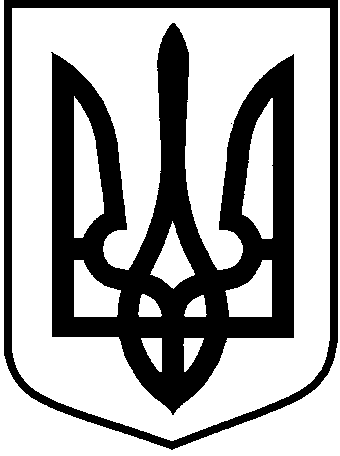 ЛОЦКИНСЬКА  сільська  радаБаштанського району Миколаївської областіРОЗПОРЯДЖЕННЯсільського головиПро затвердження посадової інструкціїінспектора  із  соціальної  допомогиЛоцкинської  сільської   ради        На підставі частини четвертої пункту 20 статті 42 Закону України                      від 21 травня 1997 року № 280/97- ВР  «Про місцеве самоврядування в Україні», вважаю за необхідне:   ЗАТВЕРДИТИ  посадову  інструкцію  інспектора  із  соціальної  допомоги Лоцкинської сільської  ради ( додається).				Сільський голова 									С.М. Бото20     01 липня 2019 рокус.              с.  Лоцкине№     №     28  - р